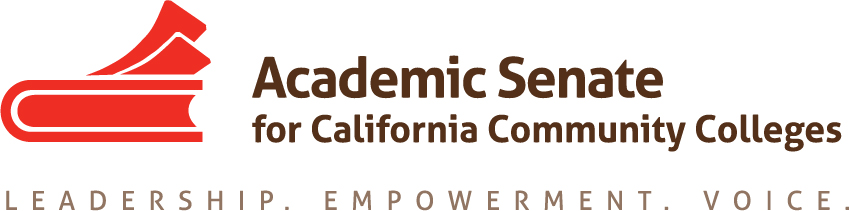 Equity and Diversity Action Committee Meeting25 August 2017, 9-10amCCC ConferParticipant Passcode: 955961Toll free number available: 888-450-4821AGENDACall to Order and Adoption of the AgendaIntroductions Planned in-person meeting for September Possible datesLocationTravel Logistics Other?
Topics EDAC Regionals on Civil Discourse (initial draft attached) – 27-28 October 2017North and SouthNorth = Solano College?  Other?  South = Fullerton College Breakout session topicsOther foci for general sessionsSpeakers/possible topics?Other priorities this yearEmail attachmentOther Items for Discussion Announcements/EventsOER Regional Meetings – 15 and 16 September CTE Regional Meetings – 22 and 23 September Fall Area Meetings – 13 and 14 October, locations varyFall Plenary Session – 2-4 November, Irvine MarriottAdjournment 